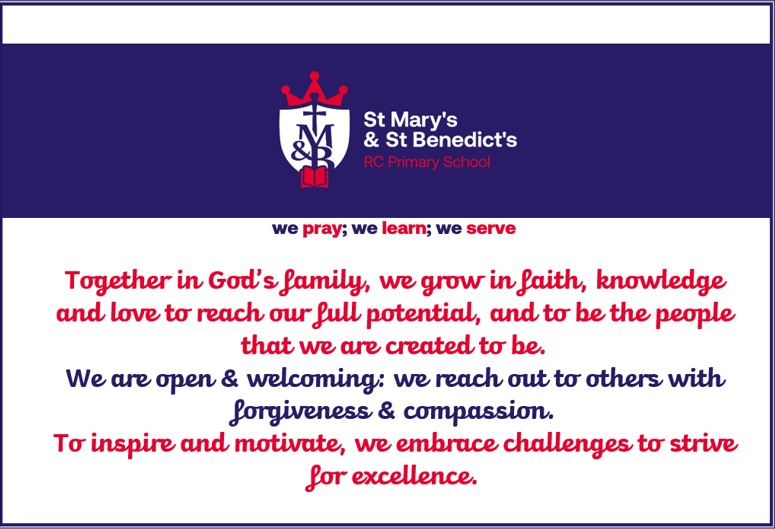 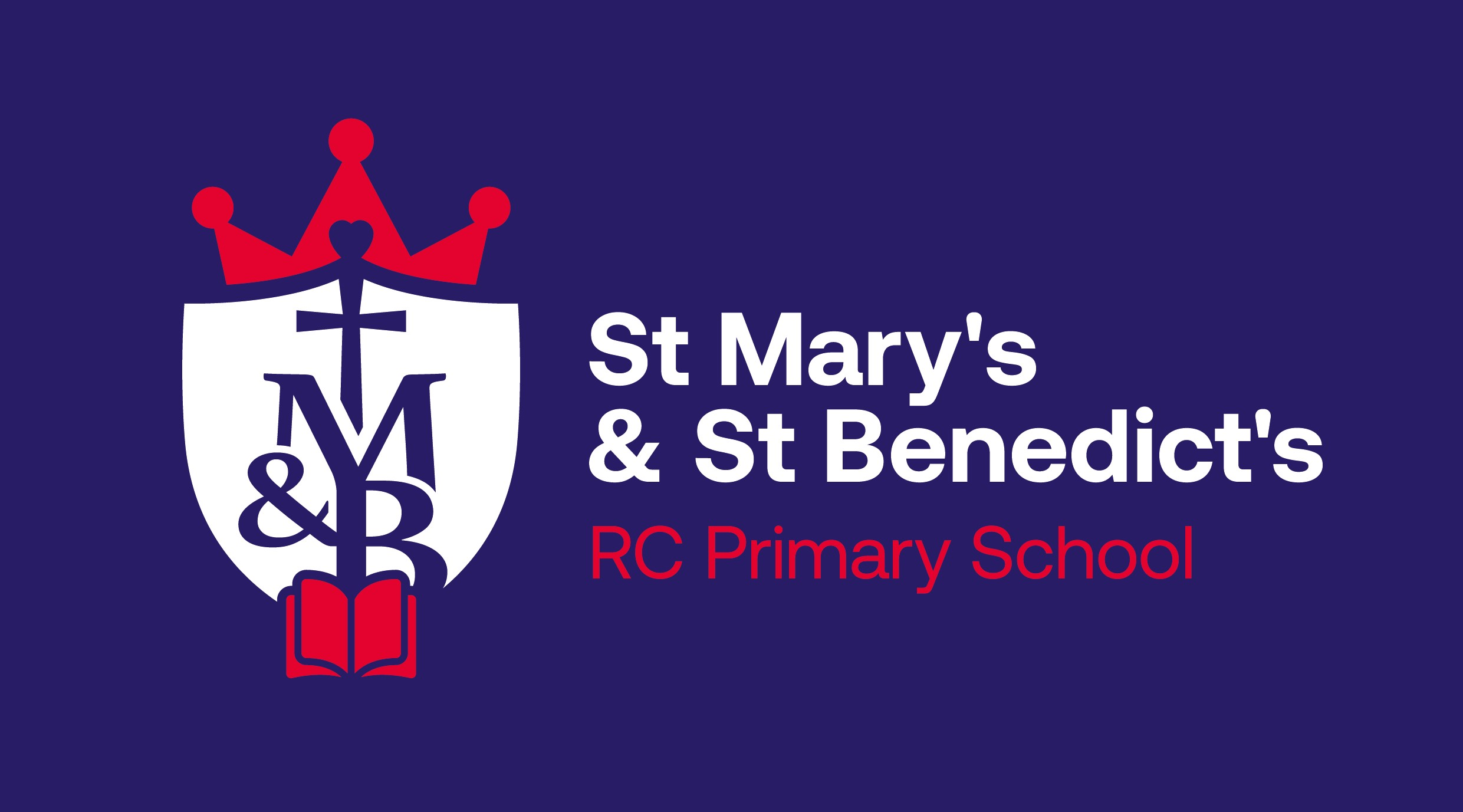 St Mary’s & St Benedict’s RC Primary School PE and Sport Premium 2022-2023Allocation of Money(£33,391.00)AmountExpected ImpactProfessional Development(Increasing all staff’s confidence, knowledge and skills in teaching PE and sport)Engaging Least Active(Increasing engagement of all pupils in regular physical activity and sport)Curriculum Development(Raising the Profile of PE and sport across the school, to support whole school improvement)Achievement of Pupils(Offer a broader and more equal experience of a range of sports and physical activities to all pupils)Extra Curricula Activity/ Competitive Opportunities(Increase participation in competitive sport)Sports Equipment£1559.29Enough equipment for all children to participate in a wider range of sports and develop their skills.////Professional PE Coaches£22, 320.00Professional development for staff to increase their confidence, knowledge and skills in teaching sport across the school (EYFS-Y6) and encouraging children to try new activities and sports and raise the profile of PE to all stakeholders./////Core Swimming£1021.02Ensuring National Curriculum expectations are met and developing children’s water safety skills./////Swimming (Catch-up from missed swimming due to Covid)£5032.50Ensuring National Curriculum expectations are met and developing children’s water safety skills./////School Sports’ Competitions£1000Providing children with opportunities to participate in competitions with other schools and raising the profile of PE./////Taxi (transport to wider opportunities and competitions)£96Providing children with opportunities to participate in competitions with other schools and raising the profile of PE./////